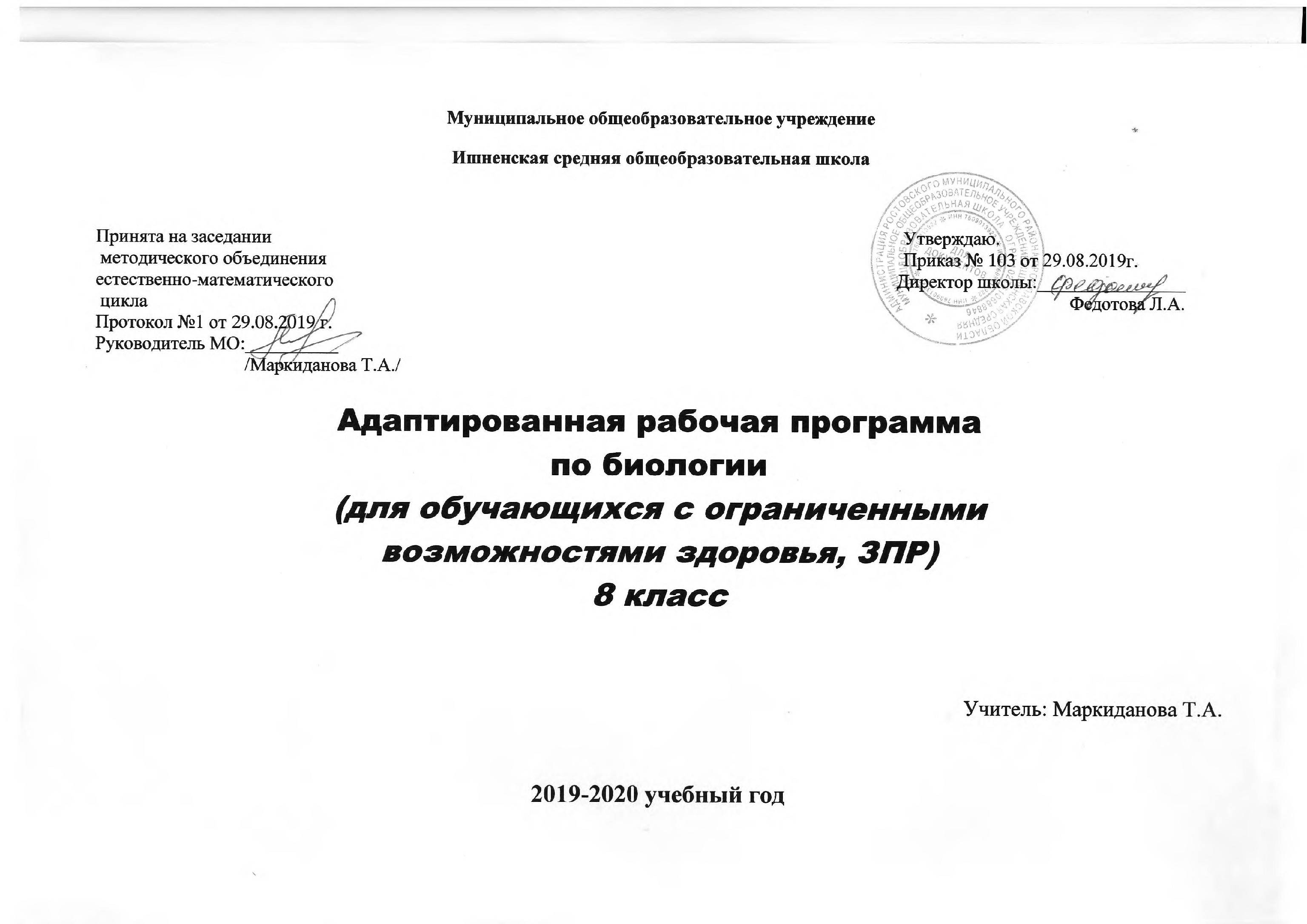 			2019-2020- учебный годАдаптированная рабочая программа курса «Биология» для учащихся 5-9 классов с ОВЗ (ЗПР) составлена на основе Фундаментального ядра содержания общего образования, требований к результатам освоения основной образовательной программы основного общего образования, требований к структуре основной образовательной программы основного общего образования, прописанных в Федеральном государственном образовательном стандарте основного общего образования.Адаптированная рабочая программа по биологии для ущачихся 8-х классов средней школы с ОВЗ (ЗПР) составлена в полном соответствии с Федеральным государственным образовательным стандартом общего образования второго поколения 2012 года, Концепции духовно - нравственного развития и воспитания личности гражданина России, на основе Закона «Об образовании» от 29.12.2012 за № 273-ФЗ, Программы основного общего образования по биологии для 8 класса «Биология. Многообразие живых организмов. Животные» автора В. Б. Захарова полностью отражающей содержание Примерной программы с дополнениями, не превышающими требования к уровню подготовки обучающихся.Учебно-методическое обеспечениеУчебник:Н.И.Сонин, В.Б. Захаров, «Биология: Многообразие живых организмов: Животные,8 кл.: учебник - М.: Дрофа,2014 – 222 с».Общая характеристика учебного курсаБиология входит в число естественных наук, изучающих природу, а также пути познания человеком природы. Значение биологических знаний для современного человека трудно переоценить. Изучение курса биологии обеспечивает личностное, социальное, общекультурное, интеллектуальное и коммуникативное развитие личности. В основные идеи изучения курса заложены цели формирования научного мировоззрения, овладении фундаментальными знаниями, умениями и методами познания природы. Уделяется особое внимание аксиологической составляющей образования, через воспитание ценностного отношения к природе, собственному здоровью, здоровью окружающих, гигиенической и экологической грамотности.Поэтому главная цель биологического образования заключается в повышении качества и эффективности получения и практического использования знаний.Построение учебного содержания осуществляется последовательно от общего к частному с учетом реализации внутрипредметных и метапредметных связей. В основу данного курса положен системно-деятельный подход, а также взаимодействие научного, гуманистического, аксиологического, культурологического, личностно-деятельностного, историко-проблемного, интегративного, компетентностного подходов.Рабочая программа предусматривает проведение демонстраций, наблюдений, лабораторных работ. Это позволяет вовлечь учащихся в разнообразную учебную деятельность, способствует активному получению знаний.В содержание курса включены сведения из географии, химии и экологии.Содержание курса «Биология. Многообразие живых организмов. Животные» структурировано и представлено на основе эколого-эволюционных, функциональных подходов, систематизации и обобщении информации.Место предмета в базисном учебном плане:Рабочая программа по биологии для 8 класса составлена из расчета часов, указанных в базисном учебном плане .В 8 классе предполагается изучение предмета в объеме 2 часа недельной нагрузки, всего 68 часов.Цели и задачи учебного курсаИзучение биологии в 8 классе направлено на достижение следующихцелей и задач:— систематизация знаний об объектах живой и неживой природы, их взаимосвязях, полученных в процессе изучения предмета в предыдущие годы;— развитие познавательных интересов, интеллектуальных и творческих способностей учащихся;— формирование первичных умений, связанных с выполнением лабораторных работ;— воспитание ответственного и бережного отношения к окружающей природе, формирование экологического мышления и основ гигиенических навыков.Личностные, метапредметные и предметные результаты освоенияучебного предметаСреди важнейших результатов в обучении биологии в 8 классе, являются:Личностные результаты;Осознавать единство и целостность окружающего мира, возможности его познаваемости и объяснимости на основе достижений науки.Постепенно выстраивать собственное целостное мировоззрение.Осознавать потребность и готовность к самообразованиюОценивать жизненные ситуации с точки зрения безопасного образа жизни и сохранения здоровья.Оценивать экологический риск взаимоотношений человека и природы.Формировать экологическое мышление: умение оценивать свою деятельность и поступки других людей с точки зрения сохранения окружающей среды – гаранта жизни и благополучия людей на Земле.знания основных принципов и правил отношения к живой природе, основ здорового образа жизни и здоровьесберегающих технологий;реализация установок здорового образа жизни;сформированность познавательных интересов и мотивов, направленных на изучение живой природы;эстетического отношения к живым объектам.Метапредметными результатами изучения курса «Биология» является формирование универсальных учебных действий (УУД).Регулятивные УУД:Самостоятельно обнаруживать и формулировать учебную проблему, определять цель учебной деятельности, выбирать тему проекта.Выдвигать версии решения проблемы, осознавать конечный результат, выбирать из предложенных и искать самостоятельно средства достижения цели.Составлять (индивидуально или в группе) план решения проблемыРаботая по плану, сверять свои действия с целью и, при необходимости, исправлять ошибки самостоятельно.В диалоге с учителем совершенствовать самостоятельно выработанные критерии оценки.Познавательные УУД:Анализировать, сравнивать, классифицировать и обобщать факты и явления. Выявлять причины и следствия простых явлений.Осуществлять сравнение, сериацию и классификацию, самостоятельно выбирая основания и критерии для указанных логических операций; строить классификацию на основе дихотомического деления (на основе отрицания).Строить логическое рассуждение, включающее установление причинно-следственных связей.Создавать схематические модели с выделением существенных характеристик объекта.Составлять тезисы, различные виды планов (простых, сложных и т.п.). Преобразовывать информацию из одного вида в другой (таблицу в текст и пр.).Вычитывать все уровни текстовой информации.Уметь определять возможные источники необходимых сведений, производить поиск информации, анализировать и оценивать ее достоверность.Коммуникативные УУД:Самостоятельно организовывать учебное взаимодействие в группе (определять общие цели, распределять роли, договариваться друг с другом и т.д.).в дискуссии уметь вы двинуть аргументы и контраргументы;учиться критично относиться к своему мнению, с достоинством признавать ошибочность своего мнения и корректировать его;понимая позицию другого, различать в его речи: мнение (точку зрения), доказательство (аргументы), факты (гипотезы, аксиомы, теории);уметь взглянуть на ситуацию с иной позиции и договариваться с людьми иных позиций.Предметными результатамиизучения курса является умение обучающихся осуществлять учебные действия:1. В познавательной (интеллектуальной) сфере:понимать смысл биологических терминов;характеризовать методы биологической науки (наблюдение, эксперимент, измерение) и оценивать их роль в познании живой природы;осуществлять элементарные биологические исследования;проводить биологические опыты и эксперименты и объяснять их результаты;пользоваться увеличительными приборами и иметь элементарные навыки приготовления и изучения препаратов;перечислять свойства живого;выделять существенные признаки клеток и организмов растений, животных, грибов и бактерий;описывать процессы: обмен веществ и превращение энергии, раздражимость, рост, развитие, размножение;различать на рисунках, таблицах и натуральных объектах основные группы живых организмов (бактерии, растения, животные, грибы), а также основные группы растений (водоросли, мхи, хвощи, плауны, папоротники, голосеменные и покрытосеменные);сравнивать биологические объекты и процессы, делать выводы и умозаключения на основе сравнения;характеризовать особенности строения и жизнедеятельности изученных групп живых организмов;определять роль в природе различных групп организмов;объяснять роль живых организмов в круговороте веществ в биосфере;составлять элементарные пищевые цепи;приводить примеры приспособлений организмов к среде обитания и объяснять их значение;находить черты, свидетельствующие об усложнении и упрощении строения живых организмов по сравнению с предками, и давать им объяснение;объяснять значение живых организмов в жизни и хозяйственной деятельности человека;различать съедобные и ядовитые грибы, опасные для человека растения и животных;описывать порядок оказания первой доврачебной помощи пострадавшим;формулировать правила техники безопасности в кабинете биологии при выполнении лабораторных работ.2. В ценностно-ориентационной сфере:демонстрировать знание основных правил поведения в природе и основ здорового образа жизни;анализировать и оценивать последствия деятельности человека в природе.3. В сфере трудовой деятельности:демонстрировать знание и соблюдать правила работы в кабинете биологии;соблюдать правила работы с биологическими приборами и инструментами (препаровальные иглы, скальпели, лупы, микроскопы).4. В сфере физической деятельности:демонстрировать навыки оказания первой помощи при отравлении ядовитыми грибами и растениями.5. В эстетической сфере:уметь оценивать с эстетической точки зрения объекты живой природы.Учащиеся получат возможность научиться:проводить естественно-научные и социальные измерения;анализировать результаты своей деятельности и затрачиваемых ресурсов;сформировать интеллектуальные, гражданские, коммуникационные, информационные компетенции;овладеть научными методами решения различных теоретических и практических задач, умениями формулировать гипотезы, конструировать, проводить эксперименты, оценивать и анализировать полученные результаты, сопоставлять их с объективными реалиями жизни;сформировать научное мировоззрение, освоить общенаучные методы (наблюдение, измерение, эксперимент, моделирование).